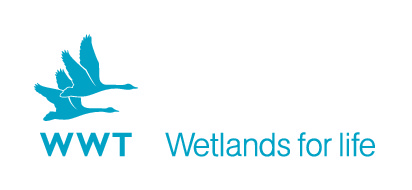 WWT application for volunteer opportunityPersonal detailsPlease note that all correspondence will be sent via email.WWT uses this information to process your application. WWT will handle your data in accordance with the requirements set out in the General Data Protection Regulation and the Data Protection Act 2018. Further information about how we use your personal data is set out in our Privacy Policy: wwt.org.uk/volunteering/privacy-policyMedical ConditionsThese roles involve some physically demanding activities, many of which are outdoors in all weather conditions.  They may also involve working with animals, tools and machinery, some of which may affect those with health conditions that are affected by things such as vibrations or loud noises.  Please give details of any medical conditions, injuries or allergies that may affect your ability to do tasks and state what support you may need.QualificationsList the qualifications you have taken and are currently studying for. Please provide details and grades (for example first year of degree results). Training coursesDetail any specific training you have received or any relevant short courses attendedMembership of professional organisationsDetail below membership of any technical or professional bodies or societiesSpare time interests and vocational activitiesCurrent or last employment detailsOutline present duties / key achievements)Past employment details (excluding your current or last employment)If you are applying for your first post after leaving school or further education, please indicate any past holiday employment or volunteering experienceWhy are you interested in applying for this role? (no more than 1 side of A4)Relevant experience (no more than 1 side of A4)Do you hold a full driving licence?  			                Yes   		     NoIf yes, do you have any current endorsements?  		Yes		     No	If yes, please give details Do you require a visa or permission to work in the UK?	Yes		     NoIf yes, do you hold a current permit?			Yes		     No	(You will be asked to provide evidence before as placement is confirmed)ReferencesPlease give the names of two referees below. One should normally be your present or most recent employer. References will not be taken up prior to interview unless you are notified otherwise.University Placement Supervisor / TutorPlease give the name of the University Lecturer who oversees the placement scheme for your degree course. Where there isn’t such a supervisor please provide the name of your tutorial lecturer or equivalent.Which role/s are you applying for? PRACTICAL RESERVE MANAGEMENT PLACEMENT /RESERVE MANAGEMENT HQ: OFFICE & RESEARCH placement /Please delete as appropriate.How did you learn of this opportunity? Please indicate which locations you are applying for.  If applying for more than one role or location please rank in order of preference, i.e. put 1 in the box of your first choice.Practical Reserve Management PlacementArundel                                                              Llanelli                                                      Slimbridge
                                                                            (Accommodation)                                  (Accommodation)Castle Espie                                                       Washington     	                               Steart
                                                                             (Accommodation)Martin Mere                                                     Caerlaverock                                           London(Accommodation)                                           (Accommodation)                   Reserve Management HQ: Office/Research Placement                                  WWT HQ Slimbridge                                                                                                
(Accommodation)                                                                                                     Please indicate which locations you are applying for.  If applying for more than one role or location please rank in order of preference, i.e. put 1 in the box of your first choice.Practical Reserve Management PlacementArundel                                                              Llanelli                                                      Slimbridge
                                                                            (Accommodation)                                  (Accommodation)Castle Espie                                                       Washington     	                               Steart
                                                                             (Accommodation)Martin Mere                                                     Caerlaverock                                           London(Accommodation)                                           (Accommodation)                   Reserve Management HQ: Office/Research Placement                                  WWT HQ Slimbridge                                                                                                
(Accommodation)                                                                                                     SurnameDr/Mr/Mrs/Miss/Ms/OtherForenameTerm Time Address    (If applicable)Post codeHome telephone numberAlternative telephone numberEmail address  (please specify)Home AddressPost codeUniversityUniversityDegreeDegreeLevel of qualificationSubjectResultCompany name and addressPosition heldDuration in post (months/years) Final or most recent salary and benefitsEmployers name Job title / key dutiesSalaryDates from and to and duration in post (months/years) Reason for leaving Name, email address and telephone numberPosition 1.2.Name, address and telephone numberPosition 1.